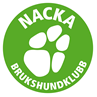 Protokoll Styrelsemöte Datum: 	2020-08-17
Tid:	kl. 18.30
Plats:	På klubbstugans veranda  Närvarande: Annette Ståhl, Christina Rudén, Lotta Zanderholm, Frida Svenzon, Jessica Jansson, Jerker Linnerborg och Inger Larsson Meddelat förhinder: Jasmin Griffin och Johanna TakOrdföranden hälsade alla välkomna och öppnade mötetDagordningen fastställdesInger valdes till justerareFöregående mötesprotokoll godkändes och lades till handlingarna Behov av tävlingssekreterare Bruks; Jasmin behöver fortfarande skriva ett teoretiskt prov. Annette har pratat med Lotta Wiklander om att få till ett nytt prov, men inte fått besked ännu. Det planeras en ny TS-kurs i höst och vi undersöker om det är någon mer som vill gå den.Gräsklippningen; Magnus Andersson, Nacka trädgård, fortsätter att hjälpa oss med gräset.Mark och Stuga: Renovera stugan; Bordläggs tills vidare p.g.a. Corona.HU-stugan; Elen behöver kopplas ur och sen måste stugan tas bort. Vi måste boka en transport (t ex Bellmans). Försäkringen RUS-boden; Inget nytt.Nya skyltar: Magnus Andersson (Nacka trädgård och parkservice) hjälper oss att sätta upp skyltarna.Inkommen post: Mail från Simbi om sponsringsavtal. De vill ge oss rabatt, men vi är mest intresserade av priser till tävlingar. Inte foder. Då kan vi visa deras logga på PM, i klubbstugan och -- om långsiktigt -- även på hemsidan. Christina svarar.Hantering av Corona/smittskydd på kurser, jourer m.m.; Allt har fungerat fint under våren. Många kurser har genomförts. Nya regler gäller from den 15 aug. Info om detta ligger på hemsidan. Vi fortsätter med våra aktiviteter och följer smittskyddsrekommendationerna, samt uppdaterar löpande info på hemsida och FB.Policy för hur många deltagare per hund på våra kurser; Vi behåller policyn att på valp-, unghund- och AL-kurser så får man vara flera personer per hund, men alla måste vara medlemmar. För tävlingskurserna beslutade vi att dessutom ta en åhöraravgift på 20% av kursavgiften.Web; Plattformen för hemsidan har uppdaterats och nu vill ”Hemsida24” flytta över oss till den nya versionen. Vi beslutade att göra detta. Lotta svarar dom och väljer ett abonnemang. Vi söker fortfarande ny webbansvarig. Frida är ev intresserad. Christina kan visa hur det funkar.Process för nya instruktörer; Vi måste ha koll på hur vi prioriterar instruktörsutbildningar så att vi säkerställer att det finns resurser till våra grundkurser. Vi behöver ”alltid” nya AL-instruktörer så vi håller ögonen öppna efter nya kandidater. Vi beslutade att ta upp alla förslag till nya instruktörer i styrelsen. Ekonomi; Vi hade inget underlag.Höstens möten; Tisd den 15 sept, tisd 13 oktober, tisd 17 november, höstmöte (prel) 25 november, tisd 15 december.Ordföranden tackade alla och avslutade mötet.Vid protokolletChristina Rudén, sekrJusterasInger Larsson 	 		Annette Ståhl, ordförande		